Министерство здравоохранения Республики БеларусьУчреждение образования«ГРОДНЕНСКИЙ ГОСУДАРСТВЕННЫЙ МЕДИЦИНСКИЙ УНИВЕРСИТЕТ»КАФЕДРА АКУШЕРСТВА И ГИНЕКОЛОГИИ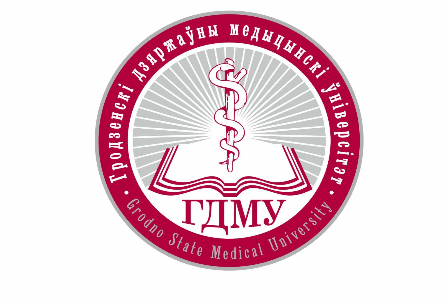 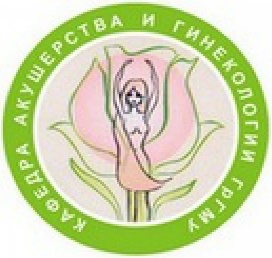 РЕСПУБЛИКАНСКАЯ НАУЧНО-ПРАКТИЧЕСКАЯ КОНФЕРЕНЦИЯ 
С МЕЖДУНАРОДНЫМ УЧАСТИЕМ«ЗДОРОВЬЕ СОВРЕМЕННОЙ ЖЕНЩИНЫ»ДАТА ПРОВЕДЕНИЯ: 6 ДЕКАБРЯ 2024 ГОДА. Место проведения: Гродненский государственный медицинский университет, г. Гродно, ул. Горького, 80.Формат проведения: offline/online.Рабочие языки конференции: русский, белорусский.К участию в конференции приглашаются научные сотрудники, организаторы здравоохранения, врачи-акушеры-гинекологи, врачи-неонатологи, врачи-педиатры.Основные научные направления конференции:Организационные аспекты акушерско-гинекологической помощи.Современная прегравидарная подготовка: комплексный подход. Осложнения беременности: прогнозирование и лечение.Доброкачественные заболевания женских половых органов: современные подходы к диагностике и лечению.Менопаузальный период: современные возможности улучшения качества жизни.Онкопрофилактика в практической деятельности врача-акушера-гинеколога.Для участия на конференции необходимо до 25.08.2024 г представить в оргкомитет комплект документов:– регистрационная форма на участие в конференции (форма прилагается) – в названии указать фамилию первого автора и слово регистрация (например, Иванов-регистрация.rtf); – материалы публикации (требования прилагаются) – в названии файла следует указать фамилию первого автора (например, Иванов.rtf); – справка о проверке статьи на наличие заимствований (оригинальность текста должна составлять не менее 50%) – в названии указать фамилию первого автора и слово оригинальность (например, Иванов-оригинальность.rtf);От одного автора (в том числе и в соавторстве) принимается не более 3-х работ.Комплект документов (регистрационная форма, материалы публикации, справка о проверке статьи на наличие заимствований) представляется в оргкомитет по электронной почте по адресу: akusherstvo.grsmu@gmail.com Оргкомитет оставляет за собой право отбора докладов для включения в программу. Все докладчики, включенные в программу, будут оповещены дополнительно.Материалы, не соответствующие научному уровню и тематике конференции, оформленные с нарушением требований и отправленные позже установленного срока, не рассматриваются и обратно не высылаются.  Требования к оформлению материалов:Соответствие тематике конференции;Объём – до 3 страниц формата А4;Формат текста – Miсrosoft Word;Шрифт – Times New Roman 14 пт;Все поля – 2,0 см;Межстрочный интервал – одинарный;Выравнивание по ширине;Отступ первой строки абзаца – 1,25 см;Таблицы внедряются в текст после первой ссылки (Times New Roman 12- 14 пт); перед таблицей ставится ее номер (выравнивается по правому краю);Рисунки, графики, схемы внедряются в текст после первой ссылки, должны быть подписаны внизу: указывается порядковый номер и название;Список литературы прилагается в конце статьи (не более 5 источников).Структура материаловНазвание работы печатается прописными буквами с выравниваем по центру (ЖИРНЫМ ШРИФТОМ) без условных сокращений, переноса слов и точки в конце. Ниже курсивом указывают:фамилии и инициалы авторов, на следующей строчке указывают наименование вуза, город, страна.Основной текст следует печатать с выравниваем по ширине, отступив один интервал. В содержании работы (жирным шрифтом) должны быть отражены следующие разделы: введение;цель; материалы и методы исследования; результаты исследования;выводы;литература.Сокращения слов, терминов, названий (кроме общепринятых), в том числе в названии статьи, не допускаются. Аббревиатура расшифровывается после первого появления в тексте и остается неизменной на протяжении всей работы. Участие в конференции бесплатное!Адрес оргкомитета: Республика Беларусь,
230009 г.Гродно, ул.Горького, 80, кафедра акушерства и гинекологии, УО «Гродненский государственный медицинский университет», E-mail: akusherstvo.grsmu@gmail.comКонтактные телефоны:Гутикова Людмила Витольдовна (+375 152 43 16 21);Ганчар Елена Петровна (+375 29 160 00 41); Кухарчик Юлия Викторовна (+375 29 788 66 17). Образец оформления материаловфакторы риска тяжелой преэклампсииИванов А.A., Петров А.A.Гродненский государственный медицинский университет, Гродно, БеларусьВведение. К актуальным проблемам акушерства относится…Цель исследования. Установить…Материалы и методы. В исследование включено…Результаты исследования: Таблица 1. – Структура заболеваемости. Рисунок 2. – Структура заболеваемости Выводы. ………………………………………………………………...……………………………ЛитератураMarwan, М. Prevention of preeclampsia / М. Marwan, С. Maged // Semin Fetal Neonatal Med. – 2020. – Vol. 25, № 5. – P. 101-123. doi: 10.1016/j.siny.2020.101123.РЕГИСТРАЦИОННАЯ ФОРМА УЧАСТНИКАРЕСПУБЛИКАНСКОЙ НАУЧНО-ПРАКТИЧЕСКОЙ КОНФЕРЕНЦИИС МЕЖДУНАРОДНЫМ УЧАСТИЕМ«ЗДОРОВЬЕ СОВРЕМЕННОЙ ЖЕНЩИНЫФИО (полностью)Страна, городНазвание учрежденияУченое звание, степеньЗанимаемая должностьФорма участия (доклад; доклад+публикация; публикация)Контактный телефон +375….. .E-mailНаименование доклада / публикации